Solving Two-Step EquationsIdentify each part of the equations. Circle any coefficient, underline any constant, and box any variable.	90x – 15 = -465 			-12 + 3y = 21		-75 = 3(x + 30)		2y + 5 = -3y + 40Throwback: One-Step Equations 				Your Turn to solve and show all steps: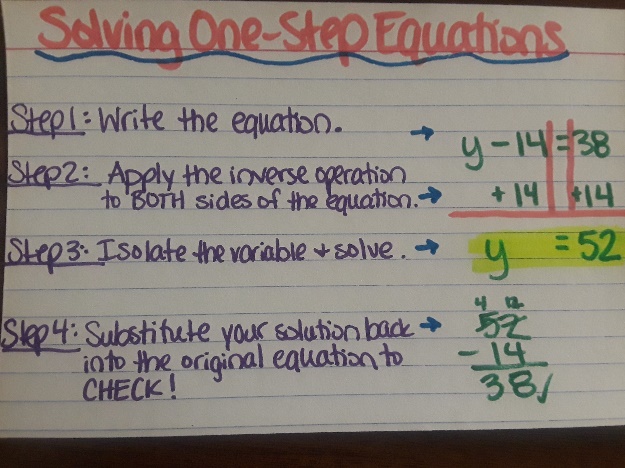 Solving Two-Step or Multi-Step EquationsThe point of solving an equation is to find the value of the _________________. To do this, we must _______________the variable on one side of the equation. To keep the equation ______________________, every action must be taken to _________________ sides of the __________________ sign. Your first step is to “undo” the operation that is _________________ from the variable. Perform that ______________ operation to both sides. Continue this process for every value in the equation until the variable is isolated (solved).Lastly, ___________________ your solution into the original equation to check your answer. Example:			Your Turn to solve and show all steps:Practice:6n + 14 = 62		-32 + (-2x) = -46		 – 3 = 5			 + 4 = -1-4(s + 5) = -24		     = 15		   = 6			9(t – 11) = 81-3y – 18 = 6y + 9				3(-x – 2) = -4x + 8		10d + (-19d) = 4d +13n- 27=-39+27=+27n=-12Check:Check:Check:Check:-12- 27=-39-6p==93÷ (-6)==÷ (-6)p==-15.5Check:Check:Check:Check:-6• (-15.5)=93m+ 83=61==Check:Check:Check:Check:=h+ (-5)=23==Check:Check:Check:Check:=8f==240====Check:Check:Check:Check:===-0.5====Check:Check:Check:Check:=7n- 2=-44+ 2=+ 27n=-42÷ 7=÷ 7n=-6Check:Check:Check:Check:7(-6)- 2=-44-42+ (-2)=-44+ 4=1- 4=- 4=x 12==Check:Check:Check:Check:==47- 12r=76- 47=- 47===Check:Check:Check:Check:==25y+ 75=-25====Check:Check:Check:Check:==11x+ 15=48====Check:Check:Check:Check:==-3y- 22=-7====Check:Check:Check:Check:==-64+  =-24====Check:Check:Check:Check:==+ 0.8=0.6====Check:Check:Check:Check:==